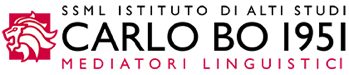 NOME e COGNOME Indirizzo di studi: □ Mediazione linguistica e negoziazione internazionale□ Digital Communication and Social Media Marketing □ International Trade and Multicultural SalesLingue di studio:                       Prof./Prof.ssa Si richiedono informazioni relative alla frequenza e al profitto in quanto lo studente ha inoltrato domanda di partecipazione al Programma ERASMUS + per l’Anno Accademico 2023/2024.Il docente è invitato a dare un giudizio personale sulle capacità dello studente.Frequenza: ______________________________________________________________________________________________________________________________________________________________________________________________.Profitto: ___________________________________________________________________________________________________________________________________________________________________________________________________________________________________________________________________________________________________________________________________________________________________________________________________________________________________________________________________________.Il presente modulo deve essere restituito prima del 27 marzo 2023 alla Segreteria di Sede.          ___________, __/___/2023				            Firma del docente	